Апрель  2022г. Мастер-класс для родителей и детей: «Изготовление пособий для развития речевого дыхания»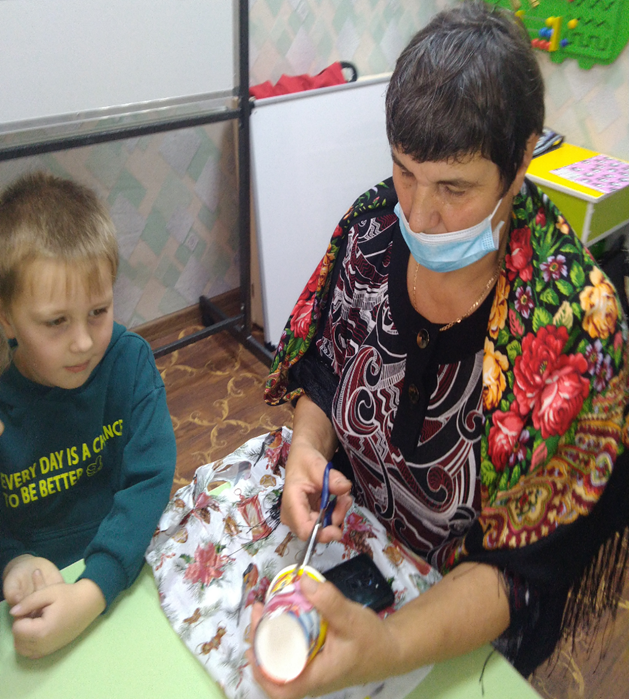 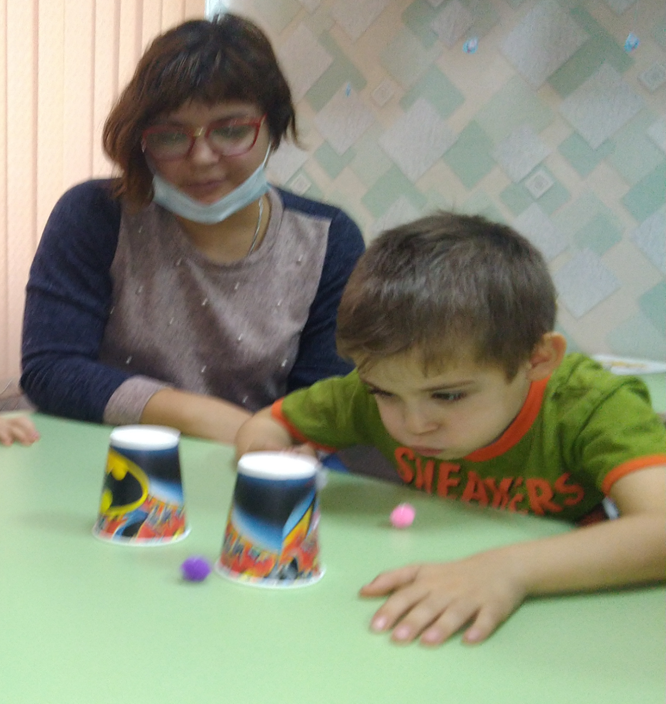 